Year 6 Knowledge Organiser -Where does our stuff come from?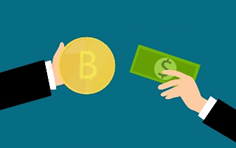 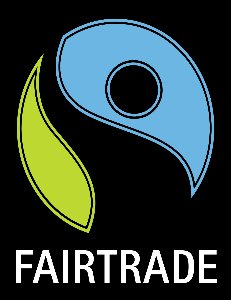 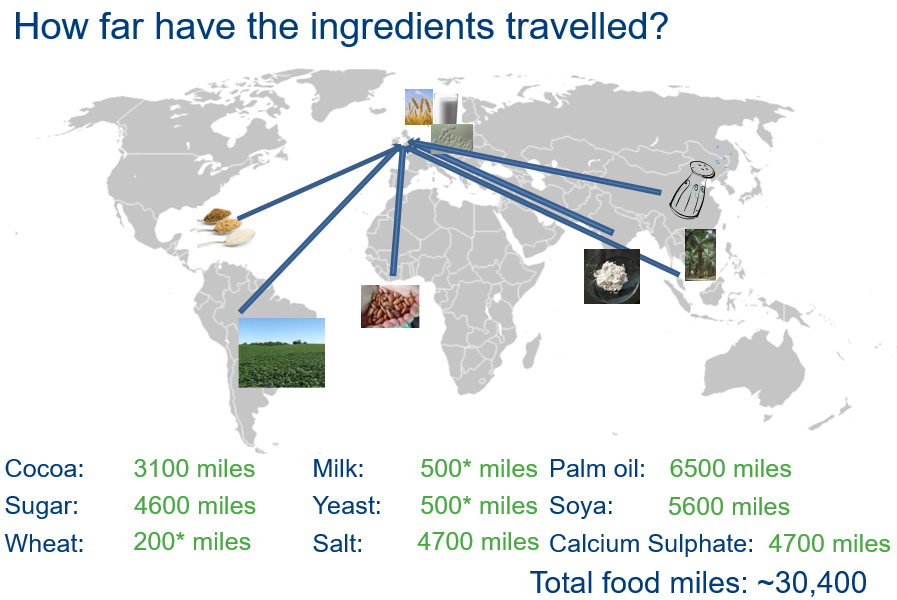 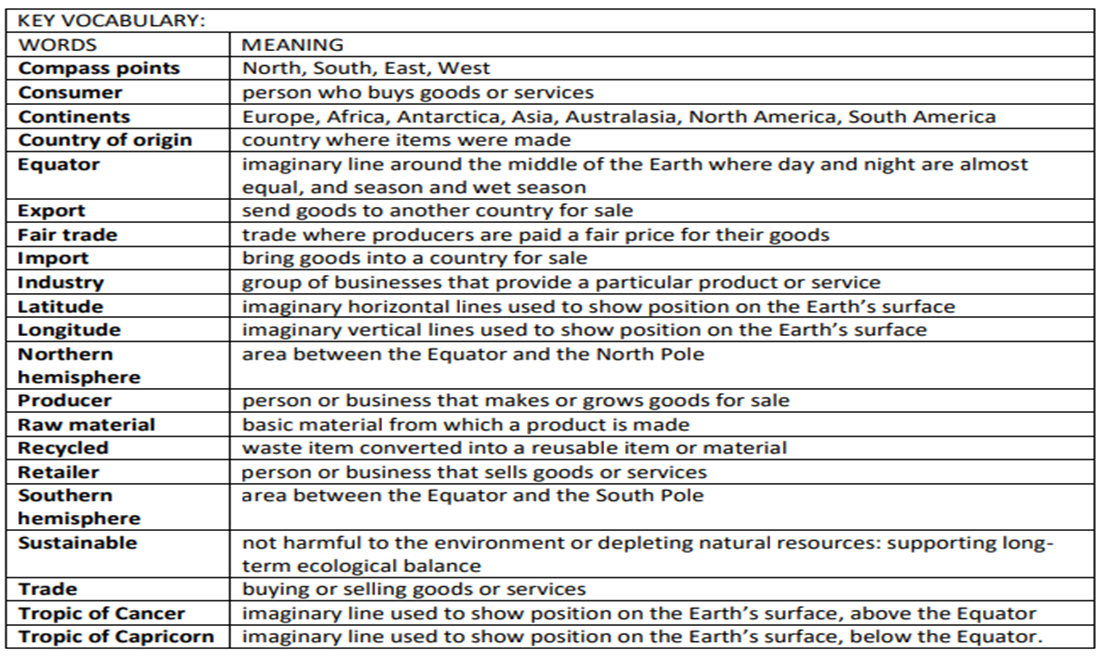 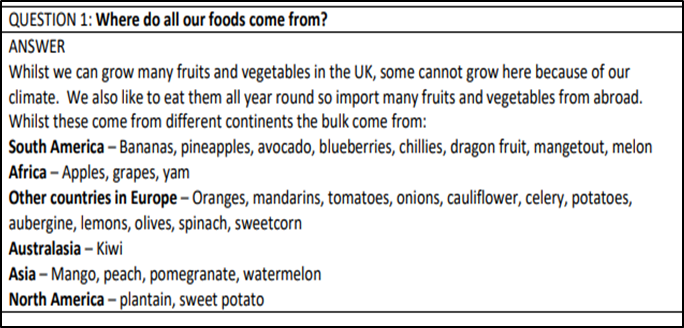 